FUNGSI PROMOSI DALAM MENINGKATKAN MINAT KONSUMEN PADA CV.ENFARA DI BANDUNGAnalisis Deskriptif Pada Fungsi Promosi Dalam Meningkatkan Minat Konsumen Pada CV.ENFARA di BandungOleh :Mohd Reyza Khalish122050124SKRIPSIUntuk Memperoleh Gelar Sarjana Pada Program Studi Ilmu Komunikasi Fakultas Ilmu Sosial dan Ilmu Politik Universitas Pasundan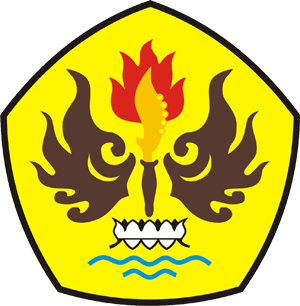 FAKULTAS ILMU SOSIAL DAN ILMU POLITIKUNIVERSITAS PASUNDANBANDUNG2016